Załącznik nr 1 do SWZWykonanie robót budowlanych obejmujacych zadanie pn. „ Kompleksowy remont poradni przyszpitalnych w Wojewódzkim Szpitalu Specjalistycznycm nr 5 im. Św barbary w Sosnowcu – etap II FORMULARZ OFERTOWYzłożony przez:1 Wykonawca uzupełnia kolumny powyżej w zależności od swego składu.2 Wykonawcy wspólnie ubiegający się o udzielenie zamówienia wskazują dane pełnomocnika (lidera),  z którym prowadzona będzie wszelka korespondencja.na potrzeby postępowania o zamówienia publicznego pod nazwą:Kompleksowa modernizacja poradni przyszpitalnych wraz z wyposażeniem w Wojewódzkim Szpitalu Specjalistycznym nr 5 im. Św. Barbary w Sosnowcu – etap II, Oferuję wykonanie przedmiotu zamówienia w zakresie objętym w SWZ za:W tym za należyte wykonanie etapu nr 1  wartość z podatkiem VAT ........................... PLN (słownie: ................................................................………………….………………………………………………..………..………………..….………), tj. wartość netto …….............................................. PLN    plus należny podatek VAT … % oraz … % (odpowiednio …………………………………... zł. oraz ……………………………………… zł.).W tym za należyte wykonanie etapu nr 2  wartość z podatkiem VAT ........................... PLN (słownie: ................................................................………………….………………………………………………..………..………………..….………), tj. wartość netto …….............................................. PLN    plus należny podatek VAT … % oraz … % (odpowiednio …………………………………... zł. oraz ……………………………………… zł.).UWAGA: W przypadku kiedy Wykonawca  nie zaznaczy żadnego z kwadratów w podanych kryteriach lub zaznaczy więcej niż jeden kwadrat w danym kryterium, Zamawiający przyjmie, że Wykonawca spełnia  minimalne wymagania Zamawiającego Niniejszym oświadczam, że: zapoznałem się z warunkami zamówienia określonymi przez Zamawiającego w Specyfikacji Warunków Zamówienia i przyjmuję je bez zastrzeżeńuzyskaliśmy informacje niezbędne do przygotowania oferty i właściwego wykonania zamówienia oraz zapoznaliśmy się z warunkami Specyfikacji Warunków Zamówienia oraz treścią umowny stanowiącą załącznik nr 5 do SWZ i nie wnosimy do nich zastrzeżeń. akceptujemy płatność realizowaną, przelewem na konto Wykonawcy w okresie 60 dni od daty otrzymania faktury VAT przez Zamawiającego.nr rachunku Bankowego……………………………………………………………………………………………….zapoznałem się z projektowanymi postanowieniami umowy, które zostaną wprowadzone do treści umowy w sprawie zamówienia i przyjmuję go bez zastrzeżeń; przedmiot oferty jest zgodny z przedmiotem zamówienia; jesteśmy związani niniejszą ofertą przez okres 30 dni od upływu ostatecznego terminu składania ofert tj. do dnia wyznaczonego w rozdziale XVII w pkt. 1 SWZ; wykonam zamówienie zgodnie z wymogami i warunkami Zamawiającego określonymi w SWZ, jej załącznikach oraz w projektowanych postanowieniach umowy.w cenie oferty zostały uwzględnione wszystkie koszty wykonania zamówienia i realizacji przyszłego świadczenia umownego. W ofercie nie została zastosowana cena dumpingowa i oferta nie stanowi czynu nieuczciwej konkurencji, zgodnie z art. 226 ust.1 pkt 7 ustawy Prawo zamówień Publicznych (tj Dz.U. 2021, poz. 1126.)  w rozumieniu ustawy z dnia 16 kwietnia 1993r. o zwalczaniu nieuczciwej konkurencjiwypełniłem obowiązki informacyjne przewidziane w art. 13 lub art. 14 RODO*wobec osób fizycznych, od których dane osobowe bezpośrednio lub pośrednio pozyskałem w celu ubiegania się o udzielenie zamówienia publicznego w niniejszym postępowaniu**.(*)	rozporządzenie Parlamentu Europejskiego i Rady (UE) 2016/679 z dnia 27 kwietnia 2016 r. w sprawie ochrony osób fizycznych w związku z przetwarzaniem danych osobowych i w sprawie swobodnego przepływu takich danych oraz uchylenia dyrektywy 95/46/WE (ogólne rozporządzenie o ochronie danych) (Dz. Urz. UE L 119 z 04.05.2016, str. 1). (**)	w przypadku gdy wykonawca nie przekazuje danych osobowych innych niż bezpośrednio jego dotyczących lub zachodzi wyłączenie stosowania obowiązku informacyjnego, stosownie do art. 13 ust. 4 lub art. 14 ust. 5 RODO treści oświadczenia wykonawca nie składa (usunięcie treści oświadczenia np. przez jego wykreślenie).przedmiot zamówienia wykonam nakładem własnym/z udziałem podwykonawcy/ców***, którym zamierzam powierzyć zakres)...............................................................…, który wykona firma (podać nazwę i adres podwykonawcy oraz dane kontaktowe, jeśli są znane) ……………………………………….................................................................…, który wykona firma (podać nazwę i adres podwykonawcy oraz dane kontaktowe, jeśli są znane) ………………………………………..(***)	niepotrzebne skreślić Uwaga: w przypadku braku skreślenia Zamawiający uzna, że wykonawca wykona zamówienia bez udziału podwykonawcówOŚWIADCZAMY, że zgodnie z załączonym pełnomocnictwem Pełnomocnikiem do reprezentowania nas w postępowaniu lub reprezentowania nas w postępowaniu i zawarcia umowy jest: ……………………………………………………………..Osobą odpowiedzialna za realizację umowy ze strony Wykonawcy będzie................................... (imię i nazwisko),  tel. Kontaktowy..............................  adres e-mail………………………..

Zamówienia należy składać na adres e-mail ……………………... lub na nr faxu ………...…………….

Osobą do kontaktów ze strony Wykonawcy w zakresie procedury przetargowej i zawarcia umowy jest: ……………… (imię i nazwisko), tel. kontaktowy ……………… adres e-mail……………….

Wszelkie  informacje, zawiadomienia, wnioski prosimy kierować na nr faxu :..................… lub  adres e-mail …………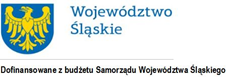 UWAGA!!!! Dokument składa się pod rygorem nieważności w formie elektronicznej (postać elektroniczna podpisana kwalifikowanym podpisem elektronicznym) lub postaci elektronicznej opatrzonej podpisem zaufanym lub podpisem osobistymZałącznik nr 2 do SWZ		składane na podstawie art. 125 ust. 1 ustawy Pzpna potrzeby korzystania z nich przy wykonywaniu zamówienia w postępowaniu o udzielenie zamówienia publicznego na:Wykonanie robót budowlanych obejmujacych zadanie pn. „ Kompleksowy remont poradni przyszpitalnych w Wojewódzkim Szpitalu Specjalistycznycm nr 5 im. Św barbary w Sosnowcu –etap II  , oświadczam co następuje:	1) Oświadczam, że nie podlegam wykluczeniu z postępowania na podstawie art. 108 ust. 1 ustawy Pzp.	2) Oświadczam, że nie podlegam wykluczeniu z postępowania na podstawie art. 109 ust. 1 pkt 4,5,7,8 ustawy Pzp.3) oświadczam, że nie podlegam wykluczeniu z postępowania na podstawie art. 5K Rozporządzenia 833/2014 oraz art. 7 ustawy z dnia 13 kwietnia 2022 r. o szczególnych rozwiązaniach w zakresie przeciwdziałania wspieraniu agresji na Ukrainę oraz służących ochronie bezpieczeństwa narodowego  Oświadczam, że zachodzą w stosunku do mnie podstawy wykluczenia z postępowania na podstawie*:a) art.108 ust. 1 pkt ……………….(podać podstawę wykluczenia spośród wymienionych w art. 108 ust. 1 ustawy Pzp) b) art. 109 ust. 1 pkt. 4,5,7,8 ustawy Pzp.Jednocześnie oświadczam, że w związku z ww. okolicznością, na podstawie art. 110 ust. 2 ustawy Pzp podjąłem następujące środki naprawcze:…………..…………………………………………………………………………………………* niepotrzebne skreślić	3) Oświadczam, że spełniam warunki udziału w postępowaniu określone przez Zamawiającego w rozdziale VII Specyfikacji 	Warunków Zamówienia.OŚWIADCZENIE DOTYCZĄCE PODANYCH INFORMACJIOświadczam, że wszystkie informacje podane w powyższych oświadczeniach są aktualne i zgodne z prawdą oraz zostały przedstawione z pełną świadomością konsekwencji wprowadzenia Zamawiającego w błąd przy przedstawianiu informacji.UWAGA!!!! Dokument składa się pod rygorem nieważności w formie elektronicznej (postać elektroniczna podpisana kwalifikowanym podpisem elektronicznym) lub postaci elektronicznej opatrzonej podpisem zaufanym lub podpisem osobistym. Załącznik nr 3 do SWZOŚWIADCZENIEWykonawcy, w zakresie art. 108 ust. 1 pkt 5 ustawy, o braku przynależności do tej samej grupy kapitałowej w rozumieniu ustawy z dnia 16 lutego 2007 r. o ochronie konkurencji i konsumentów (Dz. U. z 2020 r. poz. 1076 i 1086), z innym wykonawcą, który złożył odrębną ofertę, ofertę częściową lub wniosek o dopuszczenie do udziału w postępowaniu, albo oświadczenia o przynależności do tej samej grupy kapitałowej wraz z dokumentami lub informacjami potwierdzającymi przygotowanie oferty, niezależnie od innego wykonawcy należącego do tej samej grupy kapitałowej.Działając w imieniu Wykonawcy: ………………………………………………………………………………………..(w przypadku konsorcjum należy podać dane dotyczące lidera konsorcjum oraz członka/członków konsorcjum) oraz ubiegając się o udzielenie zamówienia publicznego pn.  Kompleksowa modernizacja poradni przyszpitalnych wraz z wyposażeniem w Wojewódzkim Szpitalu Specjalistycznym nr 5 im. Św. Barbary w Sosnowcu – etap II, niniejszym:Oświadczam, że (należy skreślić jedno z poniższych oświadczeń a lub b, pozostawiając jedno właściwe oświadczenie):nie należę do żadnej grupy kapitałowej, w rozumieniu ustawy z dnia 16 lutego 2007 r. o ochronie konkurencji i konsumentów (Dz. U. z 2020 r. poz. 1076 i 1086)b)	należę do grupy kapitałowej i poniżej przedkładam listę podmiotów należących do tej samej grupy kapitałowejUWAGA!!!! Dokument składa się pod rygorem nieważności w formie elektronicznej (postać elektroniczna podpisana kwalifikowanym podpisem elektronicznym) lub postaci elektronicznej opatrzonej podpisem zaufanym lub podpisem osobistym. Załącznik nr 4 do SWZOŚWIADCZENIE WYKONAWCYo aktualności informacji zawartych w oświadczeniu, o którym mowa w art. 125 ust. 1 ustawy PzpNa potrzeby postępowania o udzielenie zamówienia publicznego pn. Kompleksowa modernizacja poradni przyszpitalnych wraz z wyposażeniem w Wojewódzkim Szpitalu Specjalistycznym nr 5 im. Św. Barbary w Sosnowcu – etap II,  , oświadczam co następuje:*Oświadczam, że informacje zawarte w oświadczeniu (załącznik nr 2 do SWZ) złożonym wraz z ofertą w przedmiotowym postępowaniu o udzielenie zamówienia publicznego w zakresie podstaw wykluczenia, w tym wykluczenia na podstawie art. 5K Rozporządzenia 833/2014 oraz  art. 7 ustawy z dnia 13 kwietnia 2022 r. o szczególnych rozwiązaniach w zakresie przeciwdziałania wspieraniu agresji na Ukrainę oraz służących ochronie bezpieczeństwa narodowego  są nadal aktualne.Oświadczam, że informacje zawarte w oświadczeniu (załącznik nr 2 do SWZ) złożonym wraz z ofertą w przedmiotowym postępowaniu o udzielenie zamówienia publicznego w zakresie podstaw wykluczenia nie są aktualne w następującym zakresie: …………………………………….* niepotrzebne skreślićOŚWIADCZENIE DOTYCZĄCE PODANYCH INFORMACJIOświadczam, że wszystkie informacje podane w powyższych oświadczeniach są aktualne i zgodne z prawdą oraz zostały przedstawione z pełną świadomością konsekwencji wprowadzenia Zamawiającego w błąd przy przedstawianiu informacji.UWAGA!!!! Dokument składa się pod rygorem nieważności w formie elektronicznej (postać elektroniczna podpisana kwalifikowanym podpisem elektronicznym) lub postaci elektronicznej opatrzonej podpisem zaufanym lub podpisem osobistym. Załącznik nr 6 do SWZna potrzeby korzystania z nich przy wykonywaniu zamówienia w postępowaniu o udzielenie zamówienia publicznego na:Kompleksowa modernizacja poradni przyszpitalnych wraz z wyposażeniem w Wojewódzkim Szpitalu Specjalistycznym nr 5 im. Św. Barbary w Sosnowcu – etap II, Działając w imieniu ……………………………………………………………. zobowiązuje się do oddania do dyspozycji dla Wykonawcy …………………………… biorącego udział w przedmiotowym postępowaniu swoich zasobów zgodnie z treścią art. 118 ust. 1 ustawy Pzp, na następujących zasadach:1. Zakres dostępnych Wykonawcy zasobów innego podmiotu:..................................................................................................................................................2. Sposób wykorzystania zasobów innego podmiotu, przez Wykonawcę przy wykonywaniu zamówienia publicznego:..................................................................................................................................................3. Zakres i okres udziału innego podmiotu przy wykonywaniu zamówienia publicznego:..................................................................................................................................................4. Czy podmiot, na zdolnościach którego Wykonawca polega w odniesieniu do warunków udziału w postępowaniu dotyczących wykształcenia, kwalifikacji zawodowych lub doświadczenia, zrealizuje usługi, których wskazane zdolności dotyczą..................................................................................................................................................UWAGA!!!! Dokument składa się pod rygorem nieważności w formie elektronicznej (postać elektroniczna podpisana kwalifikowanym podpisem elektronicznym) lub postaci elektronicznej opatrzonej podpisem zaufanym lub podpisem osobistym. Załącznik nr 7 do SWZ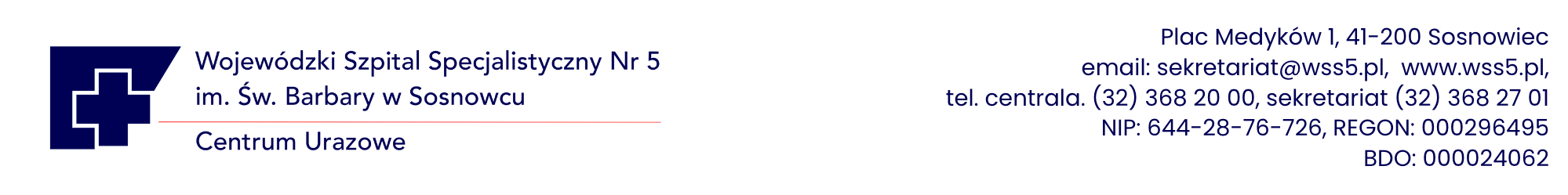 DOTYCZY POSTĘPOWANIA NA:Kompleksowa modernizacja poradni przyszpitalnych wraz z wyposażeniem w Wojewódzkim Szpitalu Specjalistycznym nr 5 im. Św. Barbary w Sosnowcu – etap II, Wykaz wykonanych robót budowlanychUWAGA!!!! Dokument składa się pod rygorem nieważności w formie elektronicznej (postać elektroniczna podpisana kwalifikowanym podpisem elektronicznym) lub postaci elektronicznej opatrzonej podpisem zaufanym lub podpisem osobistym. Załącznik nr 8 do SWZDOTYCZY POSTĘPOWANIA NA:Kompleksowa modernizacja poradni przyszpitalnych wraz z wyposażeniem w Wojewódzkim Szpitalu Specjalistycznym nr 5 im. Św. Barbary w Sosnowcu – etap II, Wykaz osób skierowanych przez wykonawcę do realizacji zamówienia publicznego, w szczególności odpowiedzialnych za kierowanie robotami budowlanymi1 – należy wskazać poświadczenia (certyfikaty itp.), które potwierdzają posiadanie uprawnień do wykonywania określonego zawodu2 – należy wskazać dokumenty potwierdzające wiedzę i umiejętności wymagane do realizacji przedmiotu zamówienia (świadectwa, dyplomy, zaświadczenia)3 – należy wskazać doświadczenie osoby w pełnych latach zgodnie z warunkiem postawionym w rozdziale VII SWZ4 – należy podać poziom wykształcenia osoby (podstawowe, zasadnicze zawodowe, średnie, wyższe)5 – należy wskazać zakres prac powierzonych danej osobie6 – należy wskazać podstawę dysponowania osobą np. umowa o pracę, umowa cywilno-prawna, umowa współpracy, samozatrudnienie, dysonowanie na podstawie art. 118 uPzp.UWAGA!!! W przypadku dysponowania daną osobą na zasadach określonych w art. 118 uPzp, Wykonawca wraz z ofertą winien przedstawić pisemne zobowiązanie podmiotu na zasoby, którego Wykonawca się powołuje.UWAGA!!!! Dokument składa się pod rygorem nieważności w formie elektronicznej (postać elektroniczna podpisana kwalifikowanym podpisem elektronicznym) lub postaci elektronicznej opatrzonej podpisem zaufanym lub podpisem osobistym. Załącznik nr 9 do SWZWykonawcy wspólnie ubiegający się o udzielenie zamówienia: ……………………………………. …………………………………….(pełna nazwa/firma, adres)Oświadczenie Wykonawców wspólnie ubiegających się o udzielenie zamówienia składane na podstawie art. 117 ust. 4 ustawy z dnia 11 września 2019 r. Prawo zamówień publicznych (dalej jako: pzp)DOTYCZĄCE DOSTAW, USŁUG LUB ROBÓT BUDOWLANYCH, KTÓRE WYKONAJĄ POSZCZEGÓLNI WYKONAWCYNa potrzeby postępowania o udzielenie zamówienia publicznego pn. Kompleksowa modernizacja poradni przyszpitalnych wraz z wyposażeniem w Wojewódzkim Szpitalu Specjalistycznym nr 5 im. Św. Barbary w Sosnowcu – etap II,  , oświadczam, że*:• Wykonawca ………………………………………………………………………………………… (nazwa i adres Wykonawcy) zrealizuje następujące dostawy, usługi lub roboty budowlane: ………………………………………………………………………………………………………………………………….…• Wykonawca ………………………………………………………………………………………… (nazwa i adres Wykonawcy) zrealizuje następujące dostawy, usługi lub roboty budowlane: ………………………………………………………………………………………………………………………………….…• Wykonawca ………………………………………………………………………………………… (nazwa i adres Wykonawcy) zrealizuje następujące dostawy, usługi lub roboty budowlane: ………………………………………………………………………………………………………………………………….… UWAGA!!!! Dokument składa się pod rygorem nieważności w formie elektronicznej (postać elektroniczna podpisana kwalifikowanym podpisem elektronicznym) lub postaci elektronicznej opatrzonej podpisem zaufanym lub podpisem osobistym. Załącznik nr 10 do SWZOświadczenia wykonawcy/wykonawców wspólnie ubiegającego się o udzielenie zamówienia DOTYCZĄCE PRZESŁANEK WYKLUCZENIA Z ART. 5K ROZPORZĄDZENIA 833/2014 ORAZ ART. 7 UST. 1 USTAWY o szczególnych rozwiązaniach w zakresie przeciwdziałania wspieraniu agresji na Ukrainę oraz służących ochronie bezpieczeństwa narodowegoskładane na podstawie art. 125 ust. 1 ustawy PzpNa potrzeby postępowania o udzielenie zamówienia publicznego pn. „Kompleksowa modernizacja poradni przyszpitalnych wraz z wyposażeniem w Wojewódzkim Szpitalu Specjalistycznym nr 5 im. Św. Barbary w Sosnowcu – etap II” oświadczam, co następuje:OŚWIADCZENIA DOTYCZĄCE WYKONAWCY:Oświadczam, że nie podlegam wykluczeniu z postępowania na podstawie 
art. 5k rozporządzenia Rady (UE) nr 833/2014 z dnia 31 lipca 2014 r. dotyczącego środków ograniczających w związku z działaniami Rosji destabilizującymi sytuację na Ukrainie (Dz. Urz. UE nr L 229 z 31.7.2014, str. 1), dalej: rozporządzenie 833/2014, w brzmieniu nadanym rozporządzeniem Rady (UE) 2022/576 w sprawie zmiany rozporządzenia (UE) nr 833/2014 dotyczącego środków ograniczających w związku z działaniami Rosji destabilizującymi sytuację na Ukrainie (Dz. Urz. UE nr L 111 z 8.4.2022, str. 1), dalej: rozporządzenie 2022/576.Oświadczam, że nie zachodzą w stosunku do mnie przesłanki wykluczenia z postępowania na podstawie art. 7 ust. 1 ustawy z dnia 13 kwietnia 2022 r. o szczególnych rozwiązaniach w zakresie przeciwdziałania wspieraniu agresji na Ukrainę oraz służących ochronie bezpieczeństwa narodowego (Dz. U. poz. 835).INFORMACJA DOTYCZĄCA POLEGANIA NA ZDOLNOŚCIACH LUB SYTUACJI PODMIOTU UDOSTĘPNIAJĄCEGO ZASOBY W ZAKRESIE ODPOWIADAJĄCYM PONAD 10% WARTOŚCI ZAMÓWIENIA:[UWAGA: wypełnić tylko w przypadku podmiotu udostępniającego zasoby, na którego zdolnościach lub sytuacji wykonawca polega w zakresie odpowiadającym ponad 10% wartości zamówienia. W przypadku więcej niż jednego podmiotu udostępniającego zasoby, na którego zdolnościach lub sytuacji wykonawca polega w zakresie odpowiadającym ponad 10% wartości zamówienia, należy zastosować tyle razy, ile jest to konieczne.]Oświadczam, że w celu wykazania spełniania warunków udziału w postępowaniu, określonych przez zamawiającego w ………………………………………………………...………………….. (wskazać dokument i właściwą jednostkę redakcyjną dokumentu, w której określono warunki udziału w postępowaniu), polegam na zdolnościach lub sytuacji następującego podmiotu udostępniającego zasoby: ………………………………………………………………………...…………………………………….… (podać pełną nazwę/firmę, adres, a także w zależności od podmiotu: NIP/PESEL, KRS/CEiDG),
w następującym zakresie: …………………………………………………………………………… (określić odpowiedni zakres udostępnianych zasobów dla wskazanego podmiotu),
co odpowiada ponad 10% wartości przedmiotowego zamówienia. OŚWIADCZENIE DOTYCZĄCE PODWYKONAWCY, NA KTÓREGO PRZYPADA PONAD 10% WARTOŚCI ZAMÓWIENIA:[UWAGA: wypełnić tylko w przypadku podwykonawcy (niebędącego podmiotem udostępniającym zasoby), na którego przypada ponad 10% wartości zamówienia. W przypadku więcej niż jednego podwykonawcy, na którego zdolnościach lub sytuacji wykonawca nie polega, a na którego przypada ponad 10% wartości zamówienia, należy zastosować tyle razy, ile jest to konieczne.]Oświadczam, że w stosunku do następującego podmiotu, będącego podwykonawcą, na którego przypada ponad 10% wartości zamówienia: ……………………………………………………………………………………………….………..….…… (podać pełną nazwę/firmę, adres, a także w zależności od podmiotu: NIP/PESEL, KRS/CEiDG),
nie zachodzą podstawy wykluczenia z postępowania o udzielenie zamówienia przewidziane w  art.  5k rozporządzenia 833/2014 w brzmieniu nadanym rozporządzeniem 2022/576.OŚWIADCZENIE DOTYCZĄCE DOSTAWCY, NA KTÓREGO PRZYPADA PONAD 10% WARTOŚCI ZAMÓWIENIA:[UWAGA: wypełnić tylko w przypadku dostawcy, na którego przypada ponad 10% wartości zamówienia. W przypadku więcej niż jednego dostawcy, na którego przypada ponad 10% wartości zamówienia, należy zastosować tyle razy, ile jest to konieczne.]Oświadczam, że w stosunku do następującego podmiotu, będącego dostawcą, na którego przypada ponad 10% wartości zamówienia: ……………………………………………………………………………………………….………..….…… (podać pełną nazwę/firmę, adres, a także w zależności od podmiotu: NIP/PESEL, KRS/CEiDG),
nie zachodzą podstawy wykluczenia z postępowania o udzielenie zamówienia przewidziane w  art.  5k rozporządzenia 833/2014 w brzmieniu nadanym rozporządzeniem 2022/576.OŚWIADCZENIE DOTYCZĄCE PODANYCH INFORMACJI:Oświadczam, że wszystkie informacje podane w powyższych oświadczeniach są aktualne i zgodne z prawdą oraz zostały przedstawione z pełną świadomością konsekwencji wprowadzenia zamawiającego w błąd przy przedstawianiu informacji.INFORMACJA DOTYCZĄCA DOSTĘPU DO PODMIOTOWYCH ŚRODKÓW DOWODOWYCH:Wskazuję następujące podmiotowe środki dowodowe, które można uzyskać za pomocą bezpłatnych i ogólnodostępnych baz danych, oraz dane umożliwiające dostęp do tych środków:
1) ......................................................................................................................................................(wskazać podmiotowy środek dowodowy, adres internetowy, wydający urząd lub organ, dokładne dane referencyjne dokumentacji)2) .......................................................................................................................................................(wskazać podmiotowy środek dowodowy, adres internetowy, wydający urząd lub organ, dokładne dane referencyjne dokumentacji)UWAGA!!!! Dokument składa się pod rygorem nieważności w formie elektronicznej (postać elektroniczna podpisana kwalifikowanym podpisem elektronicznym) lub postaci elektronicznej opatrzonej podpisem zaufanym lub podpisem osobistym. Załącznik nr 11 do SWZOświadczenia podmiotu udostępniającego zasoby DOTYCZĄCE PRZESŁANEK WYKLUCZENIA Z ART. 5K ROZPORZĄDZENIA 833/2014 ORAZ ART. 7 UST. 1 USTAWY o szczególnych rozwiązaniach w zakresie przeciwdziałania wspieraniu agresji na Ukrainę oraz służących ochronie bezpieczeństwa narodowegoskładane na podstawie art. 125 ust. 5 ustawy PzpNa potrzeby postępowania o udzielenie zamówienia publicznego pn. „Kompleksowa modernizacja poradni przyszpitalnych wraz z wyposażeniem w Wojewódzkim Szpitalu Specjalistycznym nr 5 im. Św. Barbary w Sosnowcu – etap II” oświadczam, co następuje:OŚWIADCZENIA DOTYCZĄCE PODMIOTU UDOSTĘPNIAJĄCEGO ZASOBY:Oświadczam, że nie zachodzą w stosunku do mnie przesłanki wykluczenia z postępowania na podstawie art. 5k rozporządzenia Rady (UE) nr 833/2014 z dnia 31 lipca 2014 r. dotyczącego środków ograniczających w związku z działaniami Rosji destabilizującymi sytuację na Ukrainie (Dz. Urz. UE nr L 229 z 31.7.2014, str. 1), dalej: rozporządzenie 833/2014, w brzmieniu nadanym rozporządzeniem Rady (UE) 2022/576 w sprawie zmiany rozporządzenia (UE) nr 833/2014 dotyczącego środków ograniczających w związku z działaniami Rosji destabilizującymi sytuację na Ukrainie (Dz. Urz. UE nr L 111 z 8.4.2022, str. 1), dalej: rozporządzenie 2022/576.Oświadczam, że nie zachodzą w stosunku do mnie przesłanki wykluczenia z postępowania na podstawie art. 7 ust. 1 ustawy z dnia 13 kwietnia 2022 r. o szczególnych rozwiązaniach w zakresie przeciwdziałania wspieraniu agresji na Ukrainę oraz służących ochronie bezpieczeństwa narodowego (Dz. U. poz. 835).OŚWIADCZENIE DOTYCZĄCE PODANYCH INFORMACJI:Oświadczam, że wszystkie informacje podane w powyższych oświadczeniach są aktualne 
i zgodne z prawdą oraz zostały przedstawione z pełną świadomością konsekwencji wprowadzenia zamawiającego w błąd przy przedstawianiu informacji.INFORMACJA DOTYCZĄCA DOSTĘPU DO PODMIOTOWYCH ŚRODKÓW DOWODOWYCH:Wskazuję następujące podmiotowe środki dowodowe, które można uzyskać za pomocą bezpłatnych i ogólnodostępnych baz danych, oraz dane umożliwiające dostęp do tych środków:1) ......................................................................................................................................................(wskazać podmiotowy środek dowodowy, adres internetowy, wydający urząd lub organ, dokładne dane referencyjne dokumentacji)2) .......................................................................................................................................................(wskazać podmiotowy środek dowodowy, adres internetowy, wydający urząd lub organ, dokładne dane referencyjne dokumentacji)UWAGA!!!! Dokument składa się pod rygorem nieważności w formie elektronicznej (postać elektroniczna podpisana kwalifikowanym podpisem elektronicznym). ZAŁĄCZNIK 1 – FORMULARZ OFERTOWYNazwa Wykonawcy/Wykonawców1Adres Wykonawcy/WykonawcówWojewództwoNIPREGONNr telefonue-mailNumer KRS(jeżeli dotyczy)Dane Pełnomocnika2  (wszelka korespondencja prowadzona będzie wyłącznie na n/w adres e-mail)Rodzaj przedsiębiorcy□ mikroprzedsiębiorstwo       □ małe przedsiębiorstwo         □ średnie przedsiębiorstwo□ jednoosobowa działalność gospodarcza       □ osoba fizyczna nie prowadząca działalności gospodarczej         □ inny rodzajw rozumieniu ustawy z dnia 06.03.2018r. Prawo przedsiębiorców (tj. Dz. U. z 2021, poz. 162)*Przedmiot zamówieniaCena netto (w zł)Podatek VAT (w %)Cena brutto (w zł)cena ryczałtowej za wykonanie robót budowlanych objętych niniejszym postępowaniem…………………… zł netto…..%…………………… zł bruttoSłownie:…………………………………….. zł bruttoSłownie:…………………………………….. zł bruttoSłownie:…………………………………….. zł bruttoSłownie:…………………………………….. zł bruttoSłownie:…………………………………….. zł bruttoOferuję w zakresie kryterium oceny ofertOferuję w zakresie kryterium oceny ofertOferuję w zakresie kryterium oceny ofert kryterium G – gwarancja na wykonane roboty budowlanePunktacjaOferuję,  wstawić „X”36 miesięcy0 pkt48 miesięcy20 pkt60 miesięcy40 pktZAŁĄCZNIK 2 – OŚWIADCZENIE WYKONAWCY O NIEPODLEGANIU WYKLUCZENIU Z POSTĘPOWANIAI SPEŁNIANIU WARUNKÓW UDZIAŁU W POSTĘPOWANIUZAŁĄCZNIK 3 – OŚWIADCZENIE DOTYCZĄCE PRZYNALEŻNOŚCI LUB BRAKU PRZYNALEŻNOŚCI DO TEJ SAMEJ GRUPY KAPITAŁOWEJLp.Nazwa (Firma) członka/ów grupy kapitałowej w rozumieniu ustawy z dnia 16 lutego 2007 r. o ochronie konkurencji i konsumentów1.2.….ZAŁĄCZNIK 4 – OŚWIADCZENIE WYKONAWCY O AKTUALNOŚCI INFORMACJI ZAWARTYCH W OŚWIADCZENIU, O KTÓRYM MOWA ART. 125 UST. 1 USTAWY PZPZAŁĄCZNIK 6 – ZOBOWIĄZANIE PODMIOTU UDOSTĘPNIAJĄCEGO ZASOBYZAŁĄCZNIK 7 – WYKAZ ROBÓTLp.Rodzaj robót
(zgodny z postawionym warunkiem w SWZ)Wartość w (zł) brutto wykonanych robótPrzedmiot zamówienia Miejsce i data wykonania robót (zakończenia)
dd/mm/rrPodmiot/y na rzecz których roboty zostały wykonane
(nazwa, adres)Wskazanie, który z Wykonawców w wspólnie ubiegających się o zamówienie  realizował roboty1.2.ZAŁĄCZNIK 8 – WYKAZ OSÓBLp.Kierownicy robótImię i nazwisko oraz numer uprawnień1Kwalifikacje zawodowe (kompetencje)2  oraz wykształcenie 4 Doświadczenie3Zakres wykonywanych czynności5Podstawa do dysponowania osobą6123ZAŁĄCZNIK 9 – OŚWIADCZENIE DLA WYKONAWCÓW WSPÓLNIE OBIEGAJĄCYCH SIĘ O UDZIELENIE ZAMÓWIENIAZAŁĄCZNIK 10 – OŚWIADCZENIE DOTYCZĄCE PRZESŁANEK WYKLUCZENIAZAŁĄCZNIK 11 – Oświadczenie podmiotu udostępniającego zasoby